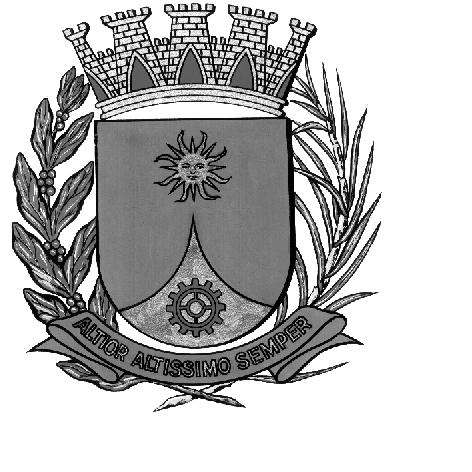 CÂMARA MUNICIPAL DE ARARAQUARAAUTÓGRAFO NÚMERO 028/17PROJETO DE LEI NÚMERO 040/17Dispõe sobre a abertura de Crédito Adicional Suplementar e dá outras providências.		Art. 1º Fica o Poder Executivo autorizado a abrir um Crédito Adicional Suplementar, até o limite de R$ 10.000,00 (dez mil reais), para execução de serviços destinados à capacitação dos Conselheiros Tutelares do Município de Araraquara, conforme demonstrativo abaixo:		Art. 2º O crédito autorizado no artigo anterior será coberto com os recursos de EXCESSO DE ARRECADAÇÃO, conforme disposto no inciso II, § 1º, do artigo 43, da Lei Federal 4.320/64, oriundos de destinação do Imposto de Renda, através de Lei de Incentivos Fiscais ao Conselho Municipal dos Direitos da Criança e do Adolescente de Araraquara – CMDCA.		Art. 3º Fico incluso o presente crédito adicional suplementar na Lei nº 8.075, de 22 de novembro de 2013 (Plano Plurianual - PPA), Lei nº 8.753, de 19 de julho de 2016 (Lei de Diretrizes Orçamentárias - LDO) e na Lei nº 8.864, de 16 de dezembro de 2016 (Lei Orçamentária Anual - LOA).		Art. 4º Esta Lei entrará em vigor na data de sua publicação, revogadas as disposições em contrário.		CÂMARA MUNICIPAL DE ARARAQUARA, aos 08 (oito) dias do mês de março do ano de 2017 (dois mil e dezessete).JÉFERSON YASHUDA FARMACÊUTICOPresidente02PODER EXECUTIVOPODER EXECUTIVOPODER EXECUTIVO02.21FUNDO MUNICIPAL DA INFÂNCIA E JUVENTUDEFUNDO MUNICIPAL DA INFÂNCIA E JUVENTUDEFUNDO MUNICIPAL DA INFÂNCIA E JUVENTUDE02.21.01FUNDO MUNICIPAL DA INFÂNCIA E JUVENTUDEFUNDO MUNICIPAL DA INFÂNCIA E JUVENTUDEFUNDO MUNICIPAL DA INFÂNCIA E JUVENTUDEFUNCIONAL PROGRAMÁTICAFUNCIONAL PROGRAMÁTICAFUNCIONAL PROGRAMÁTICAFUNCIONAL PROGRAMÁTICA08ASSISTÊNCIA SOCIAL08.243ASSISTÊNCIA À CRIANÇA E AO ADOLESCENTE08.253.099CONSELHO TUTELAR08.243.099.2ATIVIDADES08.243.099.2.006MANUTENÇÃO DAS ATIVIDADESR$10.000,00CATEGORIA ECONÔMICACATEGORIA ECONÔMICACATEGORIA ECONÔMICACATEGORIA ECONÔMICA3.3.90.39OUTROS SERVIÇOS DE TERCEITOS – PESSOA JURÍDICAR$10.000,00FONTE DE RECURSOS3 – RECURSOS PRÓPRIOS DE FUNDOS ESPECIAIS DE DESPESA-VINCULADOS  